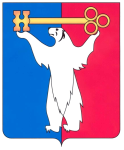 РОССИЙСКАЯ ФЕДЕРАЦИЯКРАСНОЯРСКИЙ КРАЙНОРИЛЬСКИЙ ГОРОДСКОЙ СОВЕТ ДЕПУТАТОВР Е Ш Е Н И ЕО назначении помощника депутата Городского СоветаВ соответствии с Уставом муниципального образования город Норильск, Положением «О помощниках депутата Норильского городского Совета депутатов», утвержденным решением Городского Совета от 25.09.2012               № 5/4-99, Городской СоветРЕШИЛ:1. Назначить Стрючкова Станислава Анатольевича помощником депутата Городского Совета Стрючковой Л.Н.2. Настоящее решение вступает в силу со дня принятия.Глава города Норильска                                                                          О.Г. Курилов13 декабря 2016 года№ 35/4-784